Récapitulatif du projetSynthèse – Mot du president, Coordinateur, responsable…La Commission Nationale Photo Vidéo de la FFESSM a mené à bien ses missions à travers des actions en 2021 :CommunicationFormations de cadres et de pratiquants Compétitions Actions jeunesActions régionsPrévisions 2022Pour toutes leurs actions, je tiens à remercier et à féliciter le bureau de la Commission Nationale, les cadres et responsables d’activité ainsi que les commissions régionales et départementales.SOMMAIRECompte rendu de la commission : Bilan des actions menees en 2019actions CommunicationImagesub : site de la Commission :Mise en ligne de 23 Articles sur le site, dans toutes les rubriques (Actus, évènements) au total 17 pages.XX pages vues (+X% par rapport à 2020)Subaqua – Rubrique Bullimages :En concertation avec le rédacteur en chef du magazine Subaqua, la rubrique Bullilmages se décompose en 5 sous-rubriques : Technique : articles concernant la prise de vue et autres techniques photo ou vidéo, Analyse d’image du concours Imagesub ou autre compétition ou concours, Matériel, pour des essais ou articles propres aux matériels photo et vidéo, Tutoriels sur les logiciels, Interview de photographes ou vidéastes.Des articles complémentaires sont aussi publiés sur le site web de Subaqua.Articles parus dans la rubrique BullimagesN° 294 janvier-Février - 6 pages Choisir son appareil et son caisson : Yves KAPFER, La prise de vue en recycleur : Thierry ROLLANDN° 295 mars-Avril - 6 pages + 6 pages portfolio + 1 page résultats concours Imagesub thème : Covid 19-Aux abrisLe rythme dans la photographie : Frédéric DIMIGLIO, Le SEALIFE MICRO 3.0 : Yves KAPFER, Photo et vidéo subaquatiques en région AUVERGNE-RHONE-ALPESPortfolio : des jardins sous la surface : Patrick DESORMAISN° 296 Mai-Juin – 6 pages + 1 page résultats concours Imagesub thème : Aie ça pique Photo sous-marine et plongées septentrionales dans les hautes de France : Luc PENIN, Les logiciels de montage MULTIPLATEFORME : Yves KAPFER N° 297 juillet-Août – 7 pages + 1 page résultats concours Imagesub thème : Nouvelle générationLa photo vidéo subaquatique en région centre-val de Loire : Dominique RENARD, Dérusher ses séquences vidéo sous-marines : Lionel PAWLOWSKI, Les mouvements de caméra en prise de vus sous-marine : Isabelle LARVOIREN°298 septembre-Octobre - 6 pagesLa photographie subaquatique en piscine : Thierry ROLLAND, La photo rapprochée au grand angle : Gilles SUC, SPORTDIVER Caisson étanche pour smartphone : Yves KAPFER.N°299 novembre-Décembre - 5 pages + 2 pages résultats concours Imagesub thèmes : Je ressemble à une fleur et Poisson entier.Les bases du développement d’une image : Patrick RAGOT, Le son de vos montages diaporama et vidéo : Jean-Marc MOLIMARDArticles parus dans la rubrique Côté Sport du N°299 : Championnat de France de photo sous-marine 2021, à Marseille du 26 au 29 août.Merci à tous les contributeurs : Dominique Renard, Christophe Gil. Jean Marc MOLIMARD, Christine CAZAL, Patrick RAGOT, Patrick DESORMAIS, Joël LEBANNIER, Isabelle LARVOIRE, Thierry ROLLAND, Fréderic DIMIGLIO,André RUOPPOLO, Luc PENIN, Nathalie MONTURET, Lionel PAWLOWSKI, Isabelle LARVOIRE, PierreMOUGET, Gilles SUC, François SCORSONNELLIEt merci à Yves KAPFER responsable rubrique BullimagesConcours Imagesub : 	https://www.imagesub.com/competitions-2/concours-imagesub6 thèmes ont été proposés en 2021 (Un tous les 2 mois) pour le concours Imagesub en ligne sur le site internet, et regroupant 189 participations :Thème n° 39 : Aie ! je pique 		 		30 participantsThème n° 40 : Nouvelles générations	 		35 participantsThème n° 41 : Je ressemble à une fleur	 	32 participantsThème n° 42 : Poisson entier				31 participantsThème n° 43 : T’as de beaux yeux, tu sais.		37 participantsThème n° 42 : J’en pince pour toi			24 participantsBravo à tous les participants. Merci aux membres du jury (BOSSE Christine, DELORIEUX Olivier, GAUTIER Laurence, GIL Christophe, DUCLOS Gilles, HERVE Catherine, KAPFER Yves, LAMARE Véronique, MONTURET Nathalie, MURWILLI Véronique, NICOLINI Jean-Pierre, RUOPPOLO Martine, RUOPPOLO André, THOMAS Jean-François, VASSELIN Mathias.Salon Plongée 2021 :Salon annulé en 2021 au regard de la situation sanitaire.Actions FormationPoint sur l’année pédagogique écoulée 2021Module pédagogique en Visio en mars 2021 : 12 stagiaires et 6 encadrants + un gros travail de tutorat avec les encadrantsStage national à Boulouris du 29 aout au 5 septembre 202130 stagiaires Validation : 1 FP1 - 2 FP2 - 3 FV1 - 2 FV2Bilan des qualifications délivrées en 2021 : XX brevets ont été délivrés en 2021 par l’ensemble des commissions régionales photo-vidéo et par la commission nationale.XX pratiquants photographes / XX pratiquants vidéastes / XX cadres photo / XX cadres vidéoCompte-tenu de l’inaccessibilité à la base fédérale, les chiffres proposés ci-dessus ne sont que partiels.Les thèmes abordés lors du séminaire pédagogique 2021 :Cursus basique accessible à tous et toute commissions (transversalité) YvesRénovation formations jeunes   YvesRefonte des brevets sur la base de la technique (compétences) Antoine François-PierreRelecture pour validation du livret numérique : Jean-François THOMASPréparation programmes modules pédagogiques :  ThierryPréparation communication salon de la plongée   Christine CAZALPréparation programme stage national, revoir le contenu des stages techniques (place de l’analyse d’image, place de la théorie, durée des cours) Gilles SUCPréparation interventions en NC et Réunion (Visio PP2, Visio module péda, fin PP2 en présentiel, FP1 en présentiel) Gilles DUCLOS   Christophe FCompétition : post traitement dans CDF et CF animalière, juges, notation, réactualisation charte de l’organisateur, classement coupe animalière (tableur, retour des organisateurs) Valérie FERRETI Patrick RAGOTCompétition : sélection des équipes   Valérie FERRETI Patrick RAGOTStage expert photo et vidéo : François S   Laurent MAIGNOTActions CompétitionChampionnat de France de photographie sous-marine indoorLe championnat de France de photographie sous-marine n’a pas pu se dérouler à la suite des conditions sanitaires et de la Fermeture des piscines.Championnat de France de photographie sous-marine en eau libreLa 40éme édition du championnat de France s'est déroulée du 26 au 29 Août à Marseille. Le championnat a regroupé 21 équipes, malgré une situation sanitaire pénalisante.Championnat PHOTOLe Thème : "F mini"1er – Jean-Raphael TORDOIR /Henri FANTON / AURA / Prix ambiance faune mobile
2ème - Sébastien AMEEUW / Delphine FRAYSSE / SUD / prix Macro, et prix Coup de cœur du jury 
3ème - Véronique WÛRMLI-BAUDOT / Vincent MARAN/ IDF/ Prix spécial du jury 
4ème - Benjamin RAFFIN / Laetitia GAUTHIER / SUD / Prix Thème
5ème – Philippe LECOMTE / Elsa PRADELLES / SUD / Prix ambiance
6ème – Stéphane REGNIER / Sophie PEREZ/SUD
Voir Prix Florence ROUX Championnat VIDEOLe nombre d'inscrits (inférieur à 5) n'a pas permis d'organiser un championnat vidéo.Ce championnat de France reste la grande manifestation de l'année. Même si le stress de ne pas réussir ses images reste omniprésent, les participants sont toujours aussi nombreux. Malgré des conditions météo pas toujours favorables, la bienveillance des compétiteurs et modèles, transforment ce championnat en une grande rencontre de l'année. Il faut aussi remercier les organisatrices ou organisateurs sans qui, cette rencontre ne serait pas possible.Coupe de France Animalière 2021Cette année la coupe de France Animalière s'est déroulée sur 5 rencontres photos : les clichés d'eau douce (Annecy), Etang de Thau, Gravière du fort, Déclics de Saint CYR, CassisRésultats Coupe de France Animalière 2021 : Malgré la situation sanitaire, 5 compétitions ont pu être menées à bien. Les chiffres à retenir pour 2021 sont : 37 compétiteurs et un total de 53 participations.    Championnat du Monde de photo et vidéo sous-marinesLe championnat du monde s'est déroulé à Madère au Portugal du 4 au 10 octobre 2021. Les équipes : Photo : Sébastien AMEEUW et Véronique MURWILI BAUDOT accompagnés respectivement par Delphine FRAYSSE et Valérie FERRETTIVidéo : Laurent MAIGNOT et Lionel PAWLOWSKI accompagnés de François LOCQUENEUX et Philippe OZGARésultats de l'équipe de France :Vidéo : Laurent MAOGNOT médaille d’or en catégorie vidéo shortLionel PAWLOWSKI 6ème en catégorie MoviesPhoto : Véronique MURWILI BAUDOT place ses 4 images dans le top 15 Sebastien AMEEUW obtient une médaille de bronze en catégorie Macro.Le résultat de l'équipe de France est à saluer.Actions JeunesActivités Enfants 2021Piscines fermées donc pas d’activité enfants Trophée olivier Grimbert reporté plusieurs fois. Programmé pour fin mars 2022 à la piscine de Vanves en ile de France.RIP annulé en 2020 et 2021 remplacé par un colloque sur la partie enfants les 11 et 12 décembre 2021 à Marseille ordre du jour à venir sous la présidence de Frédéric DIMIGLIO ;Remise en forme des pixels, et création des CLIP pour la partie vidéoActions RégionsLes actions régionales et départementales sont extrêmement riches et diversifiées et sont le ciment de notre activité fédérale.On peut noter des stages d’initiation et de perfectionnement au logiciel Lightroom, des week-ends de pratique après les séances de théorie, des stages d’initiation à la gestion des images, des projections mensuelles ou annuelles de photo et de vidéo, une trentaine d’ actions transversales en effectuant des reportages (photo et vidéo) des diverses manifestations sportives des autres disciplines fédérales, des organisations de challenges et festivals, des stages photo niveaux 1 et 2, des formations au montage vidéo, des participations à des expositions locales, des projections auprès des écoles, des sorties photo communes avec les commissions bio, des formations vidéo mini-cam, des rencontres entre photographes et vidéastes, des soirées d’échange et de convivialité.Principales activités nationales 2022Sont prévus au calendrier 2022 des activités nationales de la CNPV :Module pédagogique en Visio les 22 et 23 janvier 2022Championnat de France 2022 indoor : dans les régions le WE des 19 et 20 mars Stage haut niveau photo du 16 au 18 Avril à MarseilleStage national du 2 au 10 juillet à PORT-VENDRES41ème Championnat de France 2022 de photo en eau libre du 11 au 13 août 2022 – Gravière du fortManches en régions de la Coupe de France de photo animalière entre septembre 2021 et août 2022Séminaire des cadres photo et vidéo : Novembre 2022-------------------------------------------------------------------------------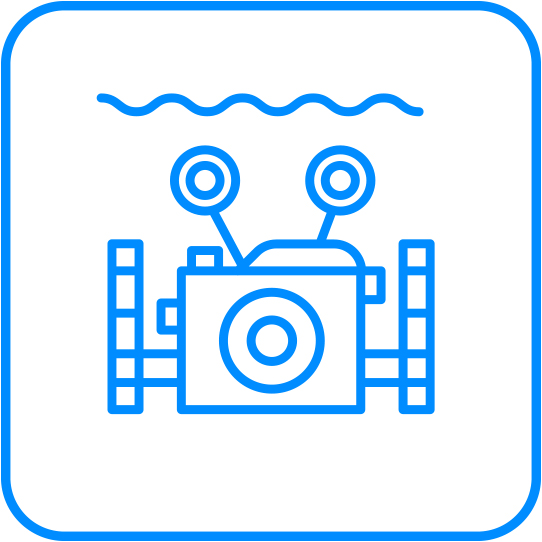 Rapport annuel 2021PHOTO VIDÉODate du rapportCdn DUPréparé parChristine Cazal-Patrick Ragot ACTIONS COMMUNICATIONACTIONS FORMATIONACTIONS COMPETITIONACTIONS JEUNESACTIONS REGIONSPREVISIONS 20221er 2ème Christine CAZAL / OCCITANIEFlorence ROUX / SUD 3ème Christine CAZAL / Pyrénées Méditerranée Occitanie